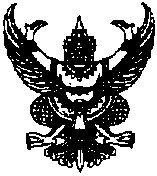 ประกาศองค์การบริหารส่วนตำบลกาลอเรื่อง  การประกาศใช้แผนพัฒนาสามปี (พ.ศ.2557-2559)............................................เนื่องด้วยคณะกรรมการสนับสนุนการจัดทำแผนพัฒนาองค์การบริหารส่วนตำบลกาลอ  ได้เสนอร่างแผนพัฒนาสามปี (พ.ศ.2557-2559)  ให้สภาองค์การบริหารส่วนตำบลกาลอ เพื่อพิจารณา บัดนี้ สภาองค์การบริหารส่วนตำบลกาลอ ได้พิจารณาและมีมติให้ความเห็นชอบ ในการประชุมสภา   สมัยสามัญ สมัยที่ 2 ครั้งที่ 1  ประจำปี 2556  เมื่อวันที่ 21  มิถุนายน  2556 ประกอบกับอาศัยอำนาจตามระเบียบกระทรวงมหาดไทยว่าด้วยการจัดทำแผนพัฒนาขององค์กรปกครองส่วนท้องถิ่น พ.ศ. 2548      ข้อ 17     องค์การบริหารส่วนตำบลกาลอ จึงขอประกาศใช้แผนพัฒนาสามปี (พ.ศ. 2557-2559) 		จึงขอประกาศให้ทราบโดยทั่วกัน				ประกาศ  ณ  วันที่  25  เดือน  มิถุนายน  พ.ศ. 2556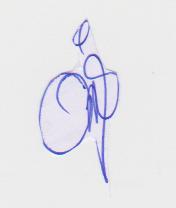 					     	  (นายอับดุลการิง  หะระตี)	                                                           นายกองค์การบริหารส่วนตำบลกาลอ